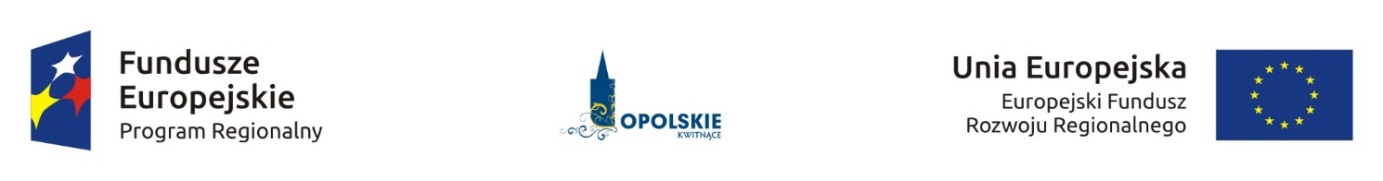 Informacja o składzie komisji oceny projektów powołanej w ramach poddziałania 
5.2 Poprawa gospodarowania odpadami komunalnymi RPO WO 2014-2020Źródło: Opracowanie własne na podstawie Protokołu z prac komisji oceny projektów.Lp.Imię i nazwiskoFunkcja1Jacek PartykaPrzewodniczący komisji oceny projektów (pracownik IOK)2Małgorzata KąpałaSekretarz komisji oceny projektów, członek zespołu oceniającego w ramach kryteriów formalnych 
(pracownik IOK)4Dominika PieszczeminkoCzłonek zespołu oceniającego w ramach kryteriów merytorycznych (pracownik IOK)5Maciej WronieckiCzłonek zespołu oceniającego w ramach kryteriów merytorycznych (pracownik IOK)6Piotr BębenekCzłonek zespołu oceniającego w ramach kryteriów merytorycznych w zakresie analizy ekonomiczno-finansowej (ekspert)7Mirosław PatołaCzłonek zespołu oceniającego w ramach kryteriów merytorycznych w zakresie analizy ekonomiczno-finansowej (ekspert)8Krzysztof BadoraCzłonek zespołu opiniującego dokumentację w zakresie oceny oddziaływania na środowisko (ekspert)9Bogusław KaczmarekCzłonek zespołu oceniającego w ramach kryteriów formalnych (pracownik IOK)10Joanna Dybała-WaleckoCzłonek zespołu oceniającego w ramach kryteriów formalnych (pracownik IOK)11Anna ŻeliźniakCzłonek zespołu oceniającego w ramach kryteriów formalnych (pracownik IOK)12Grzegorz FedynyszynCzłonek zespołu oceniającego w ramach kryteriów formalnych (pracownik IOK)13Marcin FarońCzłonek zespołu oceniającego w ramach kryteriów formalnych (pracownik IOK)14Aleksandra ZapałaCzłonek zespołu oceniającego w ramach kryteriów formalnych (pracownik IOK)15Katarzyna WójcikCzłonek zespołu oceniającego w ramach kryteriów formalnych (pracownik IOK)16Piotr BłaszczykCzłonek zespołu oceniającego w ramach kryteriów formalnych (pracownik IOK)17Bartłomiej WiszniewskiCzłonek zespołu oceniającego w ramach kryteriów formalnych (pracownik IOK)18Anna Wolny-ChrobotCzłonek zespołu oceniającego w ramach kryteriów formalnych (pracownik IOK)19Wiktoria Fedunik-SzydełkoCzłonek zespołu oceniającego w ramach kryteriów formalnych (pracownik IOK)